การประเมินวิถีใหม่   ตามที่ คณะอนุกรรมการพิจารณาสนับสนุนการเพิ่มพูนทักษะแพทย์ตามโครงการแพทย์เพิ่มพูนทักษะในการประชุมครั้งที่ ๒/๒๕๖๒ วันที่ ๒ สิงหาคม ๒๕๖๒ ได้พิจารณาทบทวนการประเมินผลปฏิบัติงานของแพทย์เพิ่มพูนทักษะตามแบบประเมิน พท.๓/๑.๑, พท.๓/๑.๒, พท.๓/๒.๑ และ พท.๓/๒.๒ ที่เป็นการประเมินโดยอิงฐานระยะเวลาการปฏิบัติงานโดยต้องปฏิบัติงานครบร้อยละ ๘๐ ทุกสาขาหลัก และช่วง Elective และได้คะแนนประเมินทุกหัวข้อระดับ ๒ คะแนนขึ้นไปจึงถือว่าผ่านการประเมินการปฏิบัติงาน เนื่องจากปัจจุบันการประเมินการปฏิบัติงานตามหลักสูตรแพทยศาสตรบัณฑิตของนิสิต/นักศึกษาแพทย์ และตามหลักสูตรการฝึกอบรมแพทย์เฉพาะทางเป็นการประเมินโดยอิงความรู้  ความสามารถของผู้ปฏิบัติงานทุกมิติ  (๓๖๐ องศา)  ตามรูปแบบการประเมินการปฏิบัติงานวิถีใหม่ Workplace based assessment (WBA)  แบ่งการประเมินเป็น ๓ ส่วน คือEntrustable professional activities (EPA)  การประเมินทักษะทางคลินิกในการดูแลผู้ป่วย Direct observation of procedural skills (DOPS) การประเมินทักษะทางหัตถการในการดูแลผู้ป่วย     ๓. Multisource feedback (MSF)  การประเมินพฤตินิสัยในการปฏิบัติงานตามหลักจริยธรรม    แห่งวิชาชีพ	จึงขอชี้แจงวิธีการกรอกข้อมูลผลการประเมินการปฏิบัติงานวิถีใหม่ WBA ให้ทราบดังนี้วิธีการกรอกผลการประเมินแพทย์เพิ่มพูนทักษะตามการประเมินวิถีใหม่ Workplace bassed assessment (WBA)  แบ่งเป็น 3 ส่วน คือ ( EPA, DOPS,  MSF) โดยกรอกผลการประเมินใน web แพทยสภาซึ่งยังเป็นหัวข้อการประเมินแบบเก่า เข้าไปใน web แพทยสภาแล้วกดเลือก โครงการแพทย์เพิ่มพูนทักษะ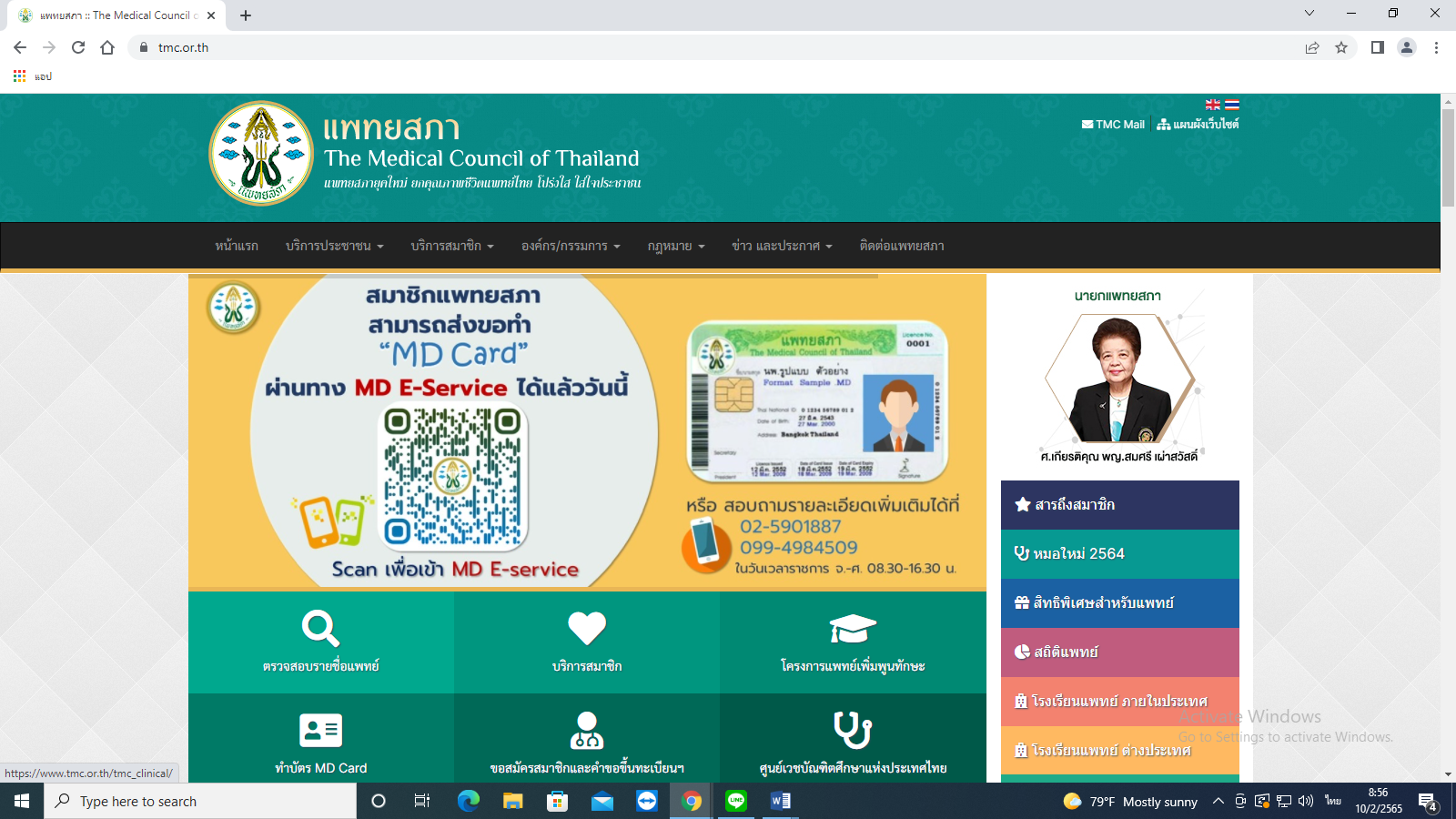 กดเลือกระบบเทคโนโลยีสารสนเทศโครงการแพทยเพิ่มพูนทักษะ สำหรับเจ้าหน้าที่ (สีฟ้า)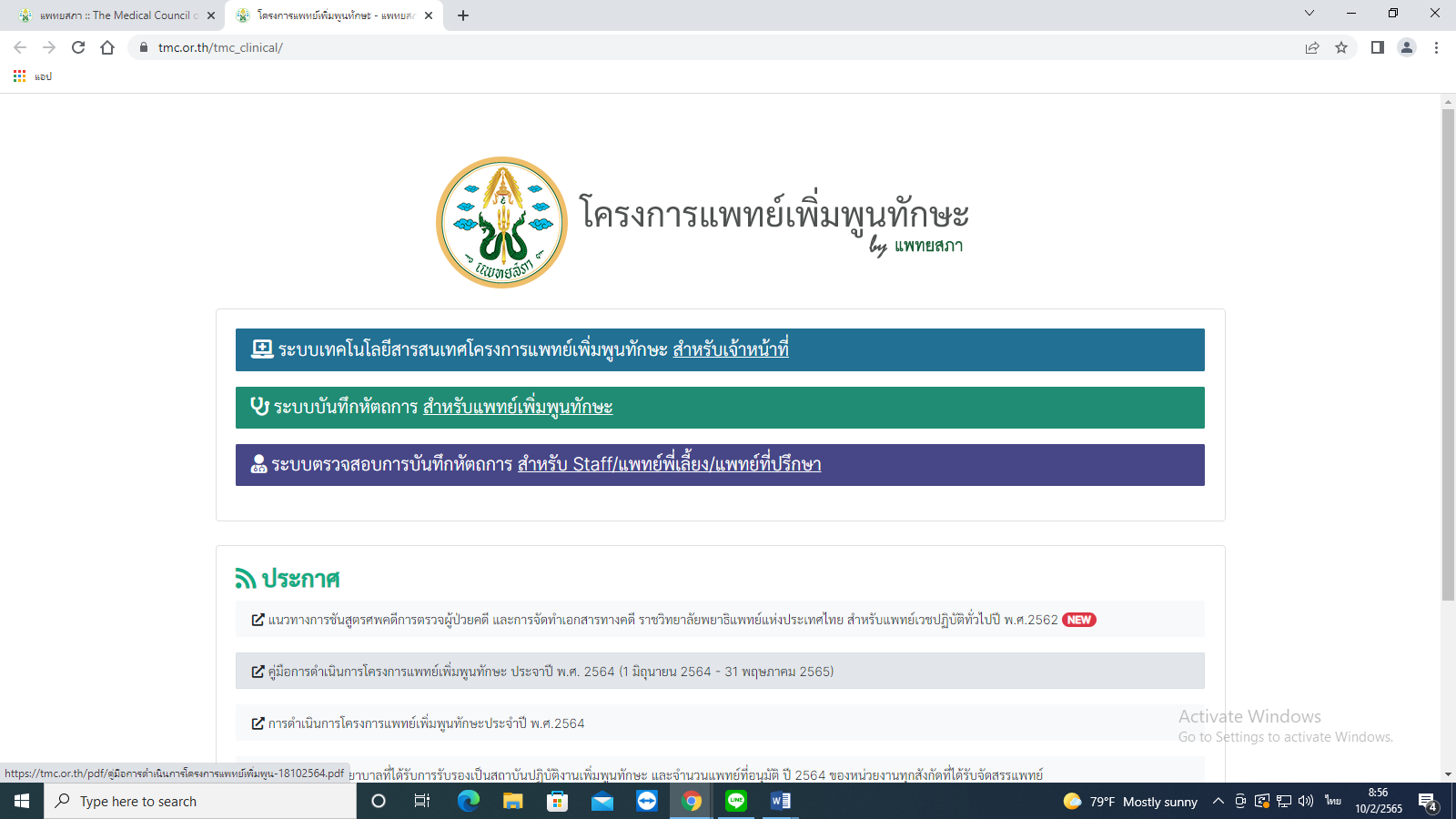 ใส่รหัสของสถาบันซึ่งแพทยสภาได้กำหนดให้แล้ว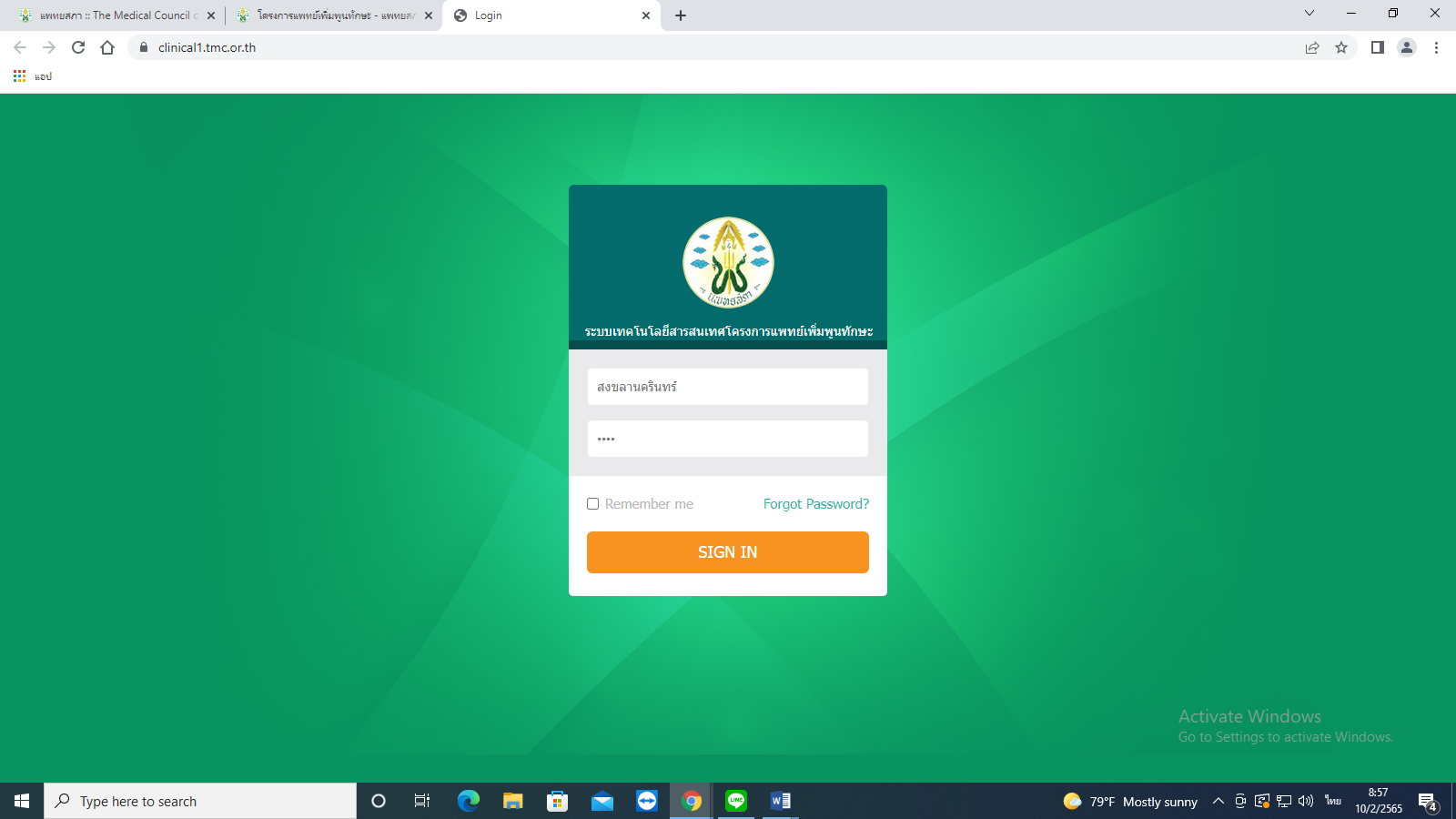 กดเลือกชื่อแพทย์ที่จะประเมิน การประเมิน แล้วกดเลือกสาขาที่จะประเมิน (คลิกประเมิน) 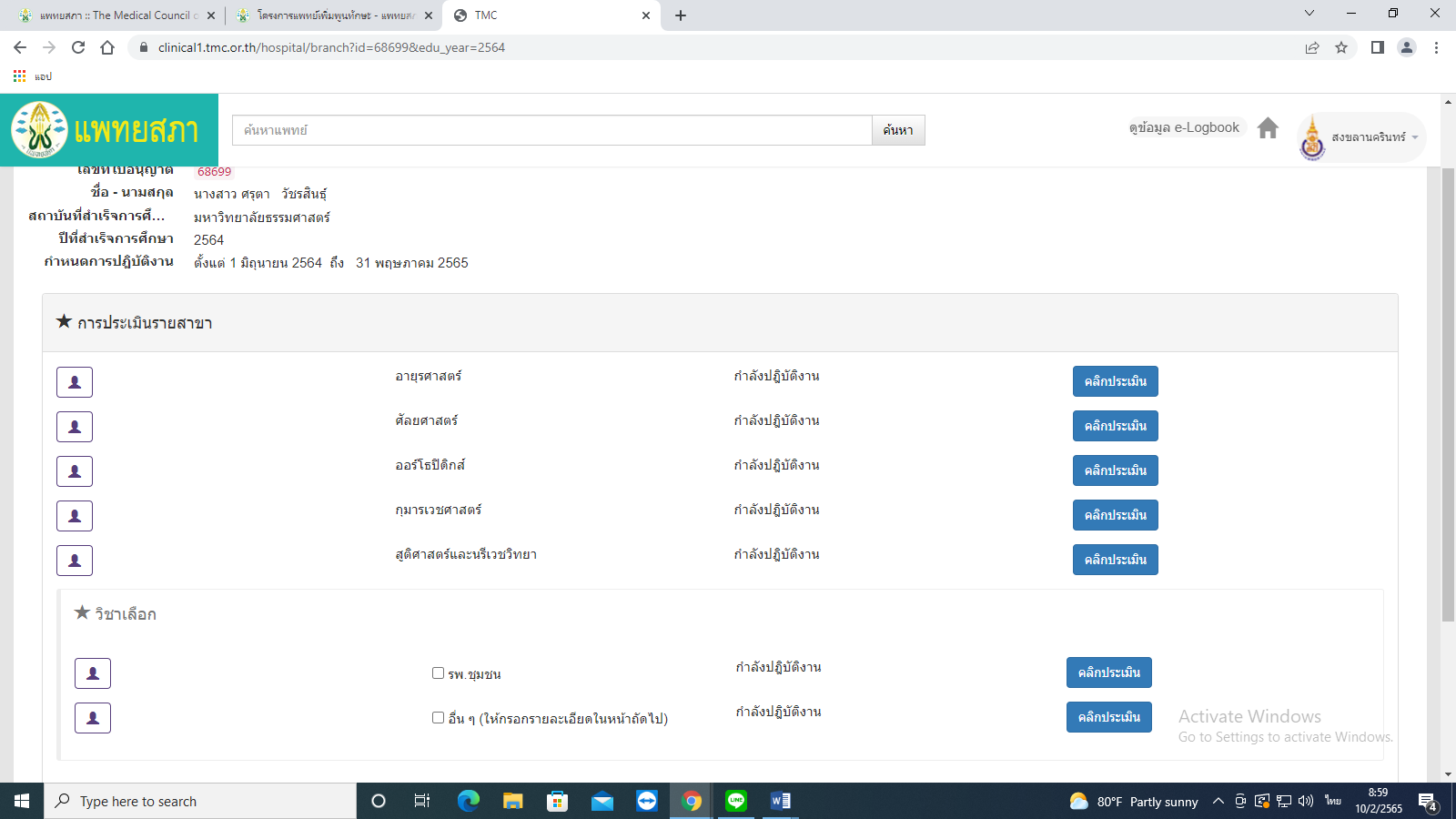 หัวข้อที่ให้เข้าไปกรอกคะแนนจะเป็นแบบเก่า ส่วนในการประเมินแบบใหม่จะมี EPA, DOPs, MSFในกรณีที่แพทย์ผ่านทั้ง3 แบบ (หมายถึงมีระดับการประเมิน 4-5)  สามารถกรอกให้คะแนนใน web ได้ตั้งแต่ 3-5 คะแนนในทุกหัวข้อในกรณีที่ ไม่ผ่านในบางการประเมิน (หมายถึงมีระดับการประเมิน 1-3) กรอกให้คะแนนใน web ในหัวข้อการประเมินที่ไม่ผ่านเป็น 1 คะแนน การเทียบหัวข้อการประเมินในกรณีไม่ผ่านคือ WBA: หัวข้อ 1, 2, 3, 4, 6DOPS: หัวข้อ 1, 2, 3, 4.2, 5,6Multisorce feedback : หัวข้อ 1, 2, 3, 6สรุปการประเมิน (ล่างซ้ายของแบบประเมิน)ผ่านเมื่อ การประเมินแบบใหม่ ได้ระดับ 4 ขึ้นไปในทั้ง EPA, DOPS, MSFไม่ผ่าน เมื่อ การประเมินอย่างใดอย่างหนึ่งไม่ผ่าน เพราะ ไม่ผ่านการประเมิน หรือหากคะแนนผ่านทั้งหมด แต่เวลาทำงานไม่พอ ให้ตอบไม่ผ่านเพราะเวลาไม่พอ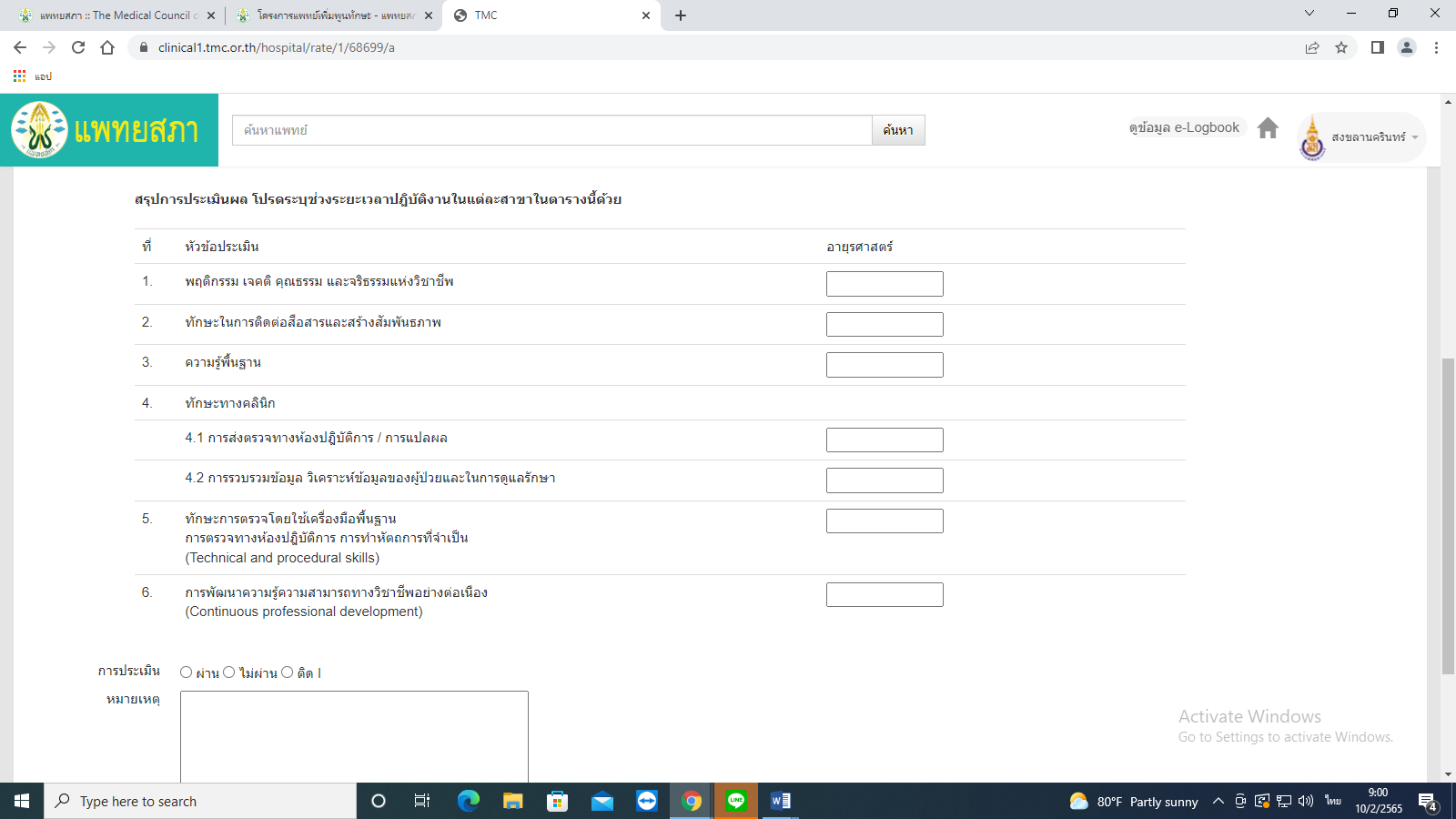 สารบัญ7. การประเมินการปฏิบัติงานของแพทย์ตามโครงการแพทย์เพิ่มพูนทักษะ   (รายละเอียดตามเอกสารแนบหมายเลข 6 หน้า 53-59 และหมายเลข 7 หน้า 60-85)	7.1 ผู้รับผิดชอบการประเมิน(1) แพทย์เฉพาะทางสาขาต่างๆ ที่มีหน้าที่ดูแลแพทย์เพิ่มพูนทักษะที่เข้าปฏิบัติงานตามโครงการแพทย์เพิ่มพูนทักษะ และเป็นผู้ประเมินการปฏิบัติงานของแพทย์เพิ่มพูนทักษะสาขาต่างๆ(2) หัวหน้าสาขาต่างๆ และแพทย์เฉพาะทางสาขาต่างๆ ที่เป็นผู้ประเมินการปฏิบัติงานของแพทย์เพิ่มพูนทักษะ ประชุมร่วมกันเพื่อสรุปผลการประเมินการปฏิบัติงานของแพทย์เพิ่มพูนทักษะ และแจ้งผลการประเมินในเบื้องต้นให้แพทย์เพิ่มพูนทักษะรับทราบ จากนั้นสรุปผลการประเมินเสนอผู้อำนวยการโรงพยาบาลเพื่อพิจารณาตัดสิน แล้วแจ้งผลการประเมินให้แพทย์เพิ่มพูนทักษะรับทราบอย่างเป็นทางการ และแจ้งแพทยสภารับทราบ7.2 การประเมิน ให้สถาบันฯ บันทึกข้อมูลการปฏิบัติงานของ พพท.ลงในแบบประเมิน 7   (รายละเอียดตามเอกสารแนบหมายเลข 7/1-7/6  หน้า 60-85)7.2.1 การประเมินวิถีใหม่ (WBA: Workplace based assessment) ให้มีการประเมินตามแบบวิถีใหม่ทุกสาขาวิชาหลัก โดยประเมิน 3 ประเด็นหลัก ดังนี้(1) ประเมินทักษะทางคลินิก ด้วยแบบประเมิน Entrustable professional activities (EPA)(2) ประเมินทักษะทางหัตถการ ด้วยแบบประเมิน Direct observation of procedural skills     (DOPS)(3) ประเมินพฤตินิสัยในการปฏิบัติงานตามหลักจริยธรรมแห่งวิชาชีพ ด้วยแบบประเมิน     Multisource feedback (MSF)7.3 แบบประเมิน7.3.1 แบบวิถีใหม่ (WBA: Workplace based assessment) (รายละเอียดตามเอกสารแนบหมายเลข 6 หน้า 53-59)มีแบบการประเมินสำหรับ 5 ประเด็น ดังนี้(1) แบบประเมินทักษะทางคลินิก Entrustable professional activities (EPA) (เอกสาร 7/1 แบบประเมินทักษะทางคลินิกสำหรับแพทย์เพิ่มพูนทักษะ หน้า 60)(2) แบบประเมินทักษะทางหัตถการ Direct observation of procedural skills (DOPS) (เอกสาร 7/2 แบบประเมินทักษะทางหัตถการสำหรับแพทย์เพิ่มพูนทักษะ หน้า 74)(3) แบบประเมินพฤตินิสัยในการปฏิบัติงานตามหลักจริยธรรมแห่งวิชาชีพ Multisource feedback (MSF) (เอกสาร 7/3 แบบประเมินพฤตินิสัยในการปฏิบัติงานตามหลักจริยธรรมแห่งวิชาชีพสำหรับแพทย์เพิ่มพูนทักษะ หน้า 82)(4) แบบประเมินผลการปฏิบัติงานในภาควิชา หรือกลุ่มงานต่างๆ ที่เกี่ยวข้อง ประเมิน (เอกสาร 7/4 แบบประเมินการปฏิบัติงานของแพทย์ตามโครงการฯ เกี่ยวกับ 1. ทักษะทางคลินิก 2. ทักษะทางหัตถการ 3. พฤตินิสัยในการทำงานตามหลักจริยธรรมแห่งวิชาชีพ ในกลุ่มงานต่างๆ หน้า 83)4.1 ทักษะทางคลินิก4.2 ทักษะทางหัตถการ4.3 พฤตินิสัยในการทำงานตามหลักจริยธรรมแห่งวิชาชีพ(5) แบบประเมินการปฏิบัติงานของแพทย์ตามโครงการฯ ที่โรงพยาบาลชุมชนโดยผู้อำนวยการโรงพยาบาลชุมชน  (เอกสาร 7/5 สรุปการประเมินการปฏิบัติงานของแพทย์ตามโครงการฯ โดยผู้อำนวยการ หน้า 84)3. แบบประเมินสรุปผลการปฏิบัติงานของแพทย์ตามโครงการแพทย์เพิ่มพูนโดยผู้อำนวยการสถาบันฯ หรือผู้รับผิดชอบ (เอกสาร 7/6 สรุปการประเมินการปฏิบัติงานของแพทย์ตามโครงการฯ โดยผู้อำนวยการ หน้า 85)(เอกสารแนบ 6)การประเมินการปฏิบัติงานของแพทย์เพิ่มพูนทักษะ	วัตถุประสงค์	เพื่อประเมินผลการปฏิบัติงานของแพทย์ตามโครงการแพทย์เพิ่มพูนทักษะในสาขาต่าง ๆ ที่แพทย์ผ่านการปฏิบัติงานเพื่อนำข้อมูลไปพัฒนาการเรียนการสอนของหลักสูตรแพทยศาสตรบัณฑิต และการฝึกอบรมแพทย์เพิ่มพูนทักษะการประเมินการปฏิบัติงาน	1. ผู้รับผิดชอบการประเมิน(1) แพทย์เฉพาะทางสาขาต่างๆ ที่มีหน้าที่ดูแลแพทย์เพิ่มพูนทักษะที่เข้าปฏิบัติงานตามโครงการแพทย์เพิ่มพูนทักษะเป็นผู้ให้คำแนะนำ และประเมินการปฏิบัติงานของแพทย์เพิ่มพูนทักษะสาขาต่างๆ ผ่านตามเกณฑ์ EPA หน้า 61-73  ตามเกณฑ์ DOPS หน้า 75-81 (คือเกณฑ์ที่ประชุมร่วมกับตัวแทนสาขา 15 โรงพยาบาล) และเกณฑ์ความรู้ความสามารถในการประเมินเพื่อรับใบอนุญาตเป็นผู้ประกอบวิชาชีพเวชกรรม พ.ศ. 2555 (Medical Competency Assessment Criteria for National License 2012)  (ฉบับที่ 2) พ.ศ. 2563 หน้า 94-113)  โดยควรเริ่มดำเนินการประเมิน เมื่อ พพท.ปฏิบัติงานได้ครึ่งระยะเวลาการฝึกในแต่ละสาขา (2) หัวหน้าสาขาต่างๆ และแพทย์เฉพาะทางสาขาต่างๆ ที่เป็นผู้ประเมินการปฏิบัติงานของแพทย์เพิ่มพูนทักษะ ประชุมร่วมกันเพื่อสรุปผลการประเมินการปฏิบัติงานของแพทย์เพิ่มพูนทักษะ และแจ้งผลการประเมินในเบื้องต้นให้แพทย์เพิ่มพูนทักษะรับทราบ พร้อมทั้งให้แพทย์เพิ่มพูนทักษะลงลายมือชื่อไว้เป็นหลักฐานในแบบประเมิน(3) เมื่อสิ้นสุดการอบรมทั้งปีให้สรุปผลการประเมินการปฏิบัติงานในสาขาต่างๆ รวมถึงวิชาเลือกด้วย เสนอผู้อำนวยการสถาบันฯ หรือผู้รับผิดชอบเพื่อพิจารณาตัดสิน และลงนามในใบประเมินเป็นหลักฐานผลการปฏิบัติงานของแพทย์เพิ่มพูนทักษะ โดยสถาบันฯ ต้องเก็บรักษาแบบประเมินไว้เป็นระยะเวลาไม่น้อยกว่า 5 ปี จึงทำลายได้(4) สถาบันฯ แจ้งผลการประเมินให้แพทย์เพิ่มพูนทักษะรับทราบอย่างเป็นทางการ และแจ้งแพทยสภารับทราบ(5) แพทย์เพิ่มพูนทักษะที่ไม่ผ่านการประเมินหรือปฏิบัติงานไม่ครบ ขอให้ส่งแบบประเมินทุกสาขา และการประเมินแต่ละสาขาฉบับจริงมายังแพทยสภาด้วย(6) แพทยสภากำลังดำเนินการจัดทำการประเมินการปฏิบัติงานแพทย์เพิ่มพูนทักษะด้วยระบบอิเล็กทรอนิกส์ โดยศูนย์การศึกษาต่อเนื่องของแพทย์ (ศ.น.พ.) เป็นผู้ช่วยดำเนินการ ในระหว่างการดำเนินการ สถาบันฯ สามารถดำเนินการจัดทำการประเมินด้วยรูปแบบ Google Form หรือ Application ของตนเอง เพื่อความสะดวก และสามารถนำข้อมูลมาลงเพิ่มเติมในระบบได้ภายหลัง  2. การประเมินให้สถาบันที่ปฏิบัติงานของแพทย์เพิ่มพูนทักษะประเมินการปฏิบัติงานของ พพท.ดังนี้ ประเมินแบบวิถีใหม่ (WBA: Workplace based assessment) โดยใช้แบบฟอร์มตามชนิดของกิจกรรม / หรือหัวข้อที่ต้องการจะประเมิน ซึ่งให้ประเมิน 3 ประเด็นหลัก ดังนี้(1) ประเมินทักษะทางคลินิก Entrustable professional activities (EPA)(2) ประเมินทักษะทางหัตถการ Direct observation of procedural skills (DOPS)(3) ประเมินพฤตินิสัยในการปฏิบัติงานตามหลักจริยธรรมแห่งวิชาชีพโดยให้มีการประเมินตามแบบวิถีใหม่ทุกสาขาวิชาหลัก2.2 การประเมินการปฏิบัติงานที่โรงพยาบาลชุมชน (รพช.)รพช. สามารถเลือกการประเมินได้ 2 แบบ คือ ตามข้อ 2.1 หรือประเมินการปฏิบัติงานของแพทย์เพิ่มพูนทักษะที่  OPD  IPD  ER  สาขาอื่น ๆ ด้วยแบบประเมินการปฏิบัติงาน ในหัวข้อ ดังนี้	2.2.1 ความรู้พื้นฐาน	2.2.2 ทักษะทางคลินิก (Clinical skills)2.2.3 การพัฒนาความรู้ความสามารถทางวิชาชีพอย่างต่อเนื่อง2.2.4 พฤตินิสัย เจตคติ คุณธรรม จริยธรรมแห่งวิชาชีพ3. รูปแบบการประเมิน3.1 ประเมินวิถีใหม่ Workplace based assessment (WBA) การประเมินการปฏิบัติงานหรือการกระทำจากสถานที่ปฏิบัติงาน EPAประกอบด้วยการประเมิน 3 ส่วน โดยมี รูปแบบและเกณฑ์การประเมิน ดังรายละเอียดต่อไปนี้		3.1.1 	Entrustable professional activities (EPA) ทักษะทางคลินิกในการดูแลผู้ป่วย ตาม (7/1) แบบประเมินทักษะทางคลินิกสำหรับแพทย์เพิ่มพูนทักษะ) หน้า 60หัวข้อการประเมินซักประวัติและตรวจร่างกายผู้ป่วยได้อย่างกระชับ ครอบคลุม เป็นขั้นตอนเลือกใช้วิธีการตรวจทางห้องปฏิบัติการต่างๆ อย่างเหมาะสม คุ้มค่าวินิจฉัยแยกโรคอย่างเป็นระบบ และวินิจฉัยโรคได้อย่างถูกต้องประเมินและรักษาผู้ป่วยที่มีอาการเลวลง หรืออาการหนักเฉียบพลันได้อย่างเหมาะสม โดยตระหนักถึงข้อจำกัดของตน และขอความช่วยเหลือได้ทันเวลา (กรณีฉุกเฉินต้องทำเป็นอันดับแรก) *เลือกใช้ยาและวิธีการรักษาที่สมเหตุผลเพื่อความปลอดภัยของผู้ป่วยแบบองค์รวมทำหัตถการที่จำเป็นต่อการวินิจฉัยและการรักษาได้อย่างถูกวิธีส่งต่อและจำหน่ายผู้ป่วยได้อย่างปลอดภัยให้ข้อมูลและคำปรึกษาแก่ผู้ป่วยและญาติสื่อสารและทำงานเป็นทีมกับเพื่อนร่วมงานแนะนำแผนการป้องกันและสร้างเสริมสุขภาพที่เหมาะสม (ถ้ามี)บันทึกข้อมูลในเวชระเบียนได้อย่างถูกต้อง		3.1.2	Direct observation of procedural skills (DOPS) ทักษะทางหัตถการในการดูแลผู้ป่วย ตาม (7/2) แบบประเมินทักษะทางหัตถการสำหรับแพทย์เพิ่มพูนทักษะ DOPS หน้า 74		หัวข้อการประเมินบอกข้อบ่งชี้ กายวิภาคที่เกี่ยวข้องและเทคนิคการทำหัตถการขอ Inform Consentเตรียมการก่อนทำหัตถการอย่างเหมาะสมให้ยาแก้ปวดอย่างเหมาะสมทำหัตถการได้อย่างถูกวิธีใช้เทคนิคปลอดเชื้อขอความช่วยเหลืออย่างเหมาะสมการดูแลรักษาหลังจากทำหัตถการทักษะการสื่อสารและทำงานเป็นทีมกับเพื่อนร่วมงานดูแลผู้ป่วยด้วยจริยธรรมวิชาชีพ		3.1.3 	Multisource feedback พฤตินิสัยในการปฏิบัติงานตามหลักจริยธรรมแห่งวิชาชีพ ตาม (7/3) แบบประเมินพฤตินิสัยในการปฏิบัติงานตามหลักจริยธรรมแห่งวิชาชีพสำหรับแพทย์เพิ่มพูนทักษะ หน้า 82     			หัวข้อการประเมินซื่อสัตย์รับผิดชอบตรงต่อเวลาแต่งกายสุภาพทักษะในการสื่อสารกับผู้ป่วยและญาติทักษะในการสื่อสารและมนุษยสัมพันธ์กับเพื่อนร่วมงานดูแลผู้ป่วยด้วยจริยธรรมวิชาชีพอื่นๆ ระบุ ........................3.1.4	ประเมินการปฏิบัติงานของแพทย์ตามโครงการฯ เกี่ยวกับ ทักษะทางคลินิก ทักษะทางหัตถการ และพฤตินิสัยในการทำงานตามหลักจริยธรรมแห่งวิชาชีพ ในกลุ่มงาน หรือภาควิชาต่างๆ ที่เกี่ยวข้อง ตาม 7/4 แบบประเมินการปฏิบัติงานของแพทย์ตามโครงการฯ เกี่ยวกับ 1. ทักษะทางคลินิก 2. ทักษะทางหัตถการ และ 3. พฤตินิสัยในการทำงานตามหลักจริยธรรมแห่งวิชาชีพในกลุ่มงาน หรือภาควิชาต่างๆ ที่เกี่ยวข้อง หน้า 83 	หมายเหตุ	1. แพทย์ผู้ประเมิน ประเมินการปฏิบัติงานของแพทย์เพิ่มพูนทักษะทุกหัวข้อ หรือประเมินบางหัวข้อ แล้วแต่บริบทของผู้ป่วยแต่ละราย โดยประเมินพฤตินิสัยในการปฏิบัติงานตามหลักจริยธรรมแห่งวิชาชีพของแพทย์เพิ่มพูนทักษะที่นำมาใช้ดูแลผู้ป่วย	2. แพทย์ผู้ประเมิน สามารถนำแบบประเมินการปฏิบัติงานของแพทย์เพิ่มพูนทักษะที่ดูแลผู้ป่วยรายอื่นๆ มารวมประเมินความสามารถในหัวข้อต่างๆ ได้	3. ควรประเมินอย่างน้อย 2 ครั้ง คือ		(1) ช่วงครึ่งแรกของการปฏิบัติงานในแต่ละสาขา เพื่อให้ข้อแนะนำในการปฏิบัติงานแก่แพทย์เพิ่มพูนทักษะนำไปพัฒนาการปฏิบัติงานในช่วงครึ่งหลังจนกระทั่งสิ้นสุดการปฏิบัติงานในแต่ละสาขา		(2) ช่วงครึ่งหลังจนกระทั่งสิ้นสุดการปฏิบัติงานในแต่ละสาขา เพื่อตัดสินผลการปฏิบัติงานของแพทย์เพิ่มพูนทักษะ	3.1.5 สรุปผลการประเมินการปฏิบัติงาน ตาม (7/6) สรุปผลการประเมินการปฏิบัติงานของแพทย์ตามโครงการแพทย์เพิ่มพูนทักษะ หน้า 853.2 การประเมินการปฏิบัติงานที่โรงพยาบาลชุมชน (รพช.)ประกอบด้วยการประเมิน 4 ประเด็นหลัก โดยมีหัวข้อที่จะประเมินและเกณฑ์การให้คะแนนในแต่ละหัวข้อ ดังนี้3.2.1	ความรู้พื้นฐาน	(1) มีความรู้พื้นฐานในวิชาชีพแพทย์3.2.2	ทักษะทางคลินิก (Clinical skills)	มีความสามารถในการการรวบรวมข้อมูล วิเคราะห์ข้อมูลผู้ป่วยทักษะการตรวจโดยใช้เครื่องมือพื้นฐานทักษะการทำหัตถการที่จำเป็นการส่งตรวจทางห้องปฏิบัติการอย่างสมเหตุผล / การแปลผลการดูแลรักษา3.2.3	การพัฒนาความรู้ความสามารถทางวิชาชีพอย่างต่อเนื่อง3..2.4	พฤตินิสัยในการปฏิบัติงานตามหลักจริยธรรมแห่งวิชาชีพ	3.2.4.1	จริยธรรมแห่งวิชาชีพ	3.2.4.2	ซื่อสัตย์	3.2.4.3 รับผิดชอบ	3.2.4.4	ตรงเวลา	3.2.4.5	ทักษะในการสื่อสาร กับผู้ป่วยและญาติ	3.2.4.6	ทักษะในการสื่อสาร กับเพื่อนร่วมงาน	3.2.4.7	ดูแลผู้ป่วยด้วยจริยธรรมแห่งวิชาชีพหมายเหตุ	ให้มีประเมินการปฏิบัติงาน 2 ครั้งประเมิน ครั้งที่ 1 ประเมินการปฏิบัติงานของแพทย์เพิ่มพูนทักษะในช่วงครึ่งแรกของการปฏิบัติงาน ที่ รพช. ตาม 7/5 แบบประเมินการปฏิบัติงานของแพทย์ตามโครงการเพิ่มพูนทักษะของแพทยสภา  ที่ รพช. ประเมินครั้งที่ 1 หน้า 84รวบรวมและสรุปการประเมินช่วงแรก แจ้งผล ให้ลงลายมือชื่อไว้เป็นหลักฐาน และแจ้ง พพท. ในส่วนที่ต้องนำไปปรับปรุงพัฒนาประเมิน ครั้งที่ 2 ประเมินการปฏิบัติงานของแพทย์เพิ่มพูนทักษะปฏิบัติงาน ที่ รพช. ครบตาม 7/5  แบบประเมินการปฏิบัติงานของแพทย์ตามโครงการเพิ่มพูนทักษะของแพทยสภา ที่ รพช. ประเมินครั้งที่ 2 หน้า 84ผู้อำนวยการสรุปผลการปฏิบัติงานของแพทย์เพิ่มพูนทักษะ ตาม (7/6) สรุปผลการประเมินการปฏิบัติงานของแพทย์ตามโครงการแพทย์เพิ่มพูนทักษะโดยผู้อำนวยการโรงพยาบาล หน้า 85	4. เกณฑ์การตัดสินของแต่ละรูปแบบ4.1 แบบวิถีใหม่4.2 แบบประเมินการปฏิบัติงานที่ รพช. 4.1 แบบวิถีใหม่มีเกณฑ์การประเมินดังนี้		(1)  “ผ่าน”  ในแต่ละสาขา แพทย์เพิ่มพูนทักษะจะต้องปฏิบัติในงานระยะเวลาไม่น้อยกว่า ร้อยละ 80 และได้รับการประเมินผล ดังนี้ เกณฑ์ “ผ่าน” ของ  Entrustable professional activities (EPA)  ทักษะทางคลินิกในการดูแลผู้ป่วย ใช้ความเห็นของที่ประชุม ให้ระดับการประเมิน โดยรวม ไม่ต่ำกว่าระดับ 4 จาก 5 ระดับ   แม้ว่า หัวข้อย่อยบางประเด็น อาจประเมินได้ไม่ครบหรือไม่ผ่าน ทั้งนี้แล้วแต่บริบทและการพิจารณาของสาขาเกณฑ์ “ผ่าน” ของ  Direct observation of procedural skills (DOPS) ทักษะทางหัตถการในการดูแลผู้ป่วยใช้ความเห็นของที่ประชุม ให้ระดับการประเมิน โดยรวม ไม่ต่ำกว่าระดับ 4  จาก 5 ระดับ   แม้ว่า หัวข้อย่อยบางประเด็น อาจประเมินได้ไม่ครบหรือไม่ผ่าน ทั้งนี้แล้วแต่บริบทและการพิจารณาของสาขาเกณฑ์ “ผ่าน” ของ Multisource feedback (MSF) พฤตินิสัยในการปฏิบัติงานตามหลักจริยธรรมแห่งวิชาชีพ ใช้ความเห็นของที่ประชุม ให้ระดับการประเมิน โดยรวมไม่ต่ำกว่า average  โดยเฉพาะ ข้อ 1 ซื่อสัตย์  ข้อ 2 รับผิดชอบ  ข้อ 7 ดูแลผู้ป่วยด้วยจริยธรรมแห่งวิชาชีพ ต้องไม่ได้ต่ำกว่า average ส่วนหัวข้อย่อยบางประเด็น อาจประเมินได้ไม่ครบหรือต่ำกว่า average ทั้งนี้แล้วแต่บริบทและการพิจารณาของสาขา	(2)  “ไม่ผ่าน” แพทย์เพิ่มพูนทักษะที่ได้รับการประเมินว่า ไม่ผ่าน  มี 2 กรณี คือกรณีที่ 1 	ปฏิบัติงานในทุกสาขาวิชา /กลุ่มงาน /ภาควิชา ด้วยระยะเวลาไม่ครบร้อยละ 80กรณีที่ 2 	ปฏิบัติงานในทุกสาขาวิชา /กลุ่มงาน /ภาควิชา ได้รับการประเมินว่า “ไม่ผ่าน” ในวิธีการประเมินแบบใดแบบหนึ่ง- Entrustable professional activities- Direct observation of procedural skills- Multisource feedback (MSF)		(3) เกณฑ์การ “ผ่าน” ตลอดหลักสูตร แพทย์เพิ่มพูนทักษะ จะต้องมีผลการประเมิน “ผ่าน” ทุกสาขาวิชา /กลุ่มงาน /ภาควิชา ในสาขาหลัก รวมทั้งช่วง Elective แพทยสภาจึงออกประกาศนียบัตรผู้ผ่านโครงการเพิ่มพูนทักษะตามเกณฑ์ของแพทยสภาให้(4) เกณฑ์การ “ไม่ผ่าน” ตลอดหลักสูตร แพทย์เพิ่มพูนทักษะได้รับการประเมิน “ผ่าน” ไม่ครบทุกสาขาวิชา /กลุ่มงาน /ภาควิชา ในสาขาหลัก รวมทั้งช่วง Elective และแพทยสภาจะไม่ออกประกาศนียบัตรผู้ผ่านโครงการเพิ่มพูนทักษะตามเกณฑ์ของแพทยสภาให้4.2 แบบประเมินการปฏิบัติงานที่ รพช.มีเกณฑ์การประเมินดังนี้	ระดับ  1  ไม่ผ่าน	ยังไม่สามารถปฏิบัติงานที่ รพช. ได้ด้วยตัวเอง  ให้สังเกตการณ์เท่านั้น	ระดับ  2  ไม่ผ่าน	สามารถปฏิบัติงานที่ รพช. ได้ภายใต้การควบคุมของ อาจารย์อย่างใกล้ชิด	ระดับ  3  ไม่ผ่าน	สามารถปฏิบัติงานที่ รพช. ได้ โดยมีอาจารย์ให้ความช่วยเหลือ	ระดับ  4  ผ่าน	  	สามารถปฏิบัติงานที่ รพช. ได้ดี โดยมีอาจารย์ให้ความช่วยเหลือเมื่อต้องการ	ระดับ  5 ผ่าน	  สามารถปฏิบัติงานที่ รพช. ได้ดี สามารถดูแลผู้ที่มี 			   ประสบการณ์น้อยกว่าได้5 แพทย์เพิ่มพูนทักษะที่ได้รับการประเมินว่า “ไม่ผ่าน”5.1 ในกรณีที่ให้การประเมินแพทย์เพิ่มพูนทักษะว่า “ไม่ผ่าน” - สถาบันฯ ต้องแจ้งแพทย์เพิ่มพูนทักษะให้รับทราบ และขอให้ส่งแบบประเมินฉบับจริงทุกสาขาที่แพทย์เพิ่มพูนทักษะ ปฏิบัติงานมายังแพทยสภาด้วย ซึ่งแพทยสภาจะไม่ออกประกาศนียบัตรผู้ผ่านโครงการเพิ่มพูนทักษะตามเกณฑ์ ของแพทยสภาให้5.2 แนวปฏิบัติสำหรับแพทย์เพิ่มพูนทักษะที่ “ไม่ผ่าน” การประเมิน- สถาบันฯ เป็นผู้พิจารณาว่า เห็นสมควรให้แพทย์เพิ่มพูนทักษะปฏิบัติงานเพิ่มเติมในสาขาที่ปฏิบัติงานไม่ครบร้อยละ 80 หรือไม่ผ่านการประเมินผล ต่อได้ทันทีหลังการปฏิบัติงานในสาขานั้นๆ สิ้นสุดลง หรือปฏิบัติงานเพิ่มเติมหลังจากสิ้นสุดการปฏิบัติงานจบโครงการแพทย์เพิ่มพูนทักษะในปีนั้นๆ หรือให้ทำรายงานเพิ่มเติมเรื่องทักษะทางคลินิก ทักษะการทำหัตถการ เมื่อแพทย์เพิ่มพูนทักษะได้ปฏิบัติตามแนวทางดังกล่าวแล้ว และได้รับการประเมินว่า “ผ่าน” แพทยสภาจึงจะออกประกาศนียบัตรผู้ผ่านโครงการเพิ่มพูนทักษะตามเกณฑ์ของแพทยสภาให้- กรณีที่แพทย์เพิ่มพูนทักษะไม่ประสงค์จะปฏิบัติงานเพิ่มเติมในสาขาที่ไม่ผ่านการประเมินที่สถาบันฯ เดิม ก็สามารถขอเข้าปฏิบัติงานเพิ่มเติมในสาขาที่ไม่ผ่านการประเมินในปีใดก็ได้ในสถาบันฯ ที่แพทยสภารับรองเป็นสถาบันฯ แห่งอื่นที่มีศักยภาพสามารถรับได้ เมื่อแพทย์เพิ่มพูนทักษะได้ปฏิบัติตามแนวทางดังกล่าวแล้ว และได้รับการประเมินว่า “ผ่าน” แพทยสภาจึงจะออกประกาศนียบัตรผู้ผ่านโครงการเพิ่มพูนทักษะตามเกณฑ์ของแพทยสภาให้- กรณีที่แพทย์เพิ่มพูนทักษะไม่ประสงค์จะสมัครเข้ารับการฝึกอบรมแพทย์ประจำบ้านในสาขาที่ระบุว่าต้องผ่านการประเมินการปฏิบัติงานเพิ่มพูนทักษะ หรือไม่ต้องการเข้ารับการฝึกอบรมเป็นแพทย์ประจำบ้าน ก็ไม่ต้องปฏิบัติงานเพิ่มเติมในสาขาที่ไม่ผ่านการประเมินหน้า1โครงการแพทย์เพิ่มพูนทักษะ ปี พ.ศ. 256612การปรับปรุงโครงสร้างของสายงาน และวัตถุประสงค์โครงการแพทย์เพิ่มพูนทักษะ23คณะอนุกรรมการเกี่ยวกับโครงการแพทย์เพิ่มพูนทักษะ2-44หลักสูตรเพิ่มพูนทักษะตามโครงการแพทย์เพิ่มพูนทักษะ4-75สถาบันที่ปฏิบัติงานเพิ่มพูนทักษะและการพิจารณารับรองสถาบันที่ปฏิบัติงานเพิ่มพูนทักษะ76หัตถการของแพทย์เพิ่มพูนทักษะ87การประเมินการปฏิบัติงานของแพทย์ตามโครงการแพทย์เพิ่มพูนทักษะ9-108หลักเกณฑ์ของแพทยสภาในการออกประกาศนียบัตรให้แพทย์เพิ่มพูนทักษะที่ผ่านการประเมินตามโครงการเพิ่มพูนทักษะ10-119คุณสมบัติแพทย์ผู้มีสิทธิสมัครเข้าโครงการแพทย์เพิ่มพูนทักษะ1110หนังสือขออนุมัติกลับเข้าปฏิบัติงานเพิ่มพูนทักษะในกรณีที่ลาออกก่อนปฏิบัติงานครบ1111ข้อบังคับแพทยสภาว่าด้วยประกาศนียบัตรการฝึกอบรมหัตถการและการรักษาสำหรับแพทย์ที่ปฏิบัติงานในโรงพยาบาลชุมชน พ.ศ. 256311เอกสารแนบหน้าหมายเลข 1ข้อบังคับแพทยสภาว่าด้วยกระบวนวิธีพิจารณาตามหลักสูตรประกาศนียบัตรตามโครงการเพิ่มพูนทักษะ พ.ศ. 255112-14หมายเลข 2การปรับปรุง โครงสร้างของสายงาน และวัตถุประสงค์โครงการแพทย์เพิ่มพูนทักษะ15-16หมายเลข 3คณะอนุกรรมการตรวจเยี่ยมและประเมินสถาบันที่ปฏิบัติงานเพิ่มพูนทักษะ17-36หมายเลข 4หลักสูตรแพทย์เพิ่มพูนทักษะตามโครงการแพทย์เพิ่มพูนทักษะ37-38หมายเลข 5ตัวอย่างความรู้พื้นฐานที่แพทย์เพิ่มพูนทักษะควรต้องรู้เมื่อสิ้นสุดการอบรม 5/1-5/639-52หมายเลข 6การประเมินการปฏิบัติงานของแพทย์เพิ่มพูนทักษะ53-59หมายเลข 7แบบประเมินการปฏิบัติงานสำหรับแพทย์เพิ่มพูนทักษะ (7/1-7/6)60-85หมายเลข 8สถาบันที่ปฏิบัติงานเพิ่มพูนทักษะ เกณฑ์การพิจารณารับรองโรงพยาบาลเพื่อเป็นสถาบันที่ปฏิบัติงานเพิ่มพูนทักษะ86-92หมายเลข 9หนังสือขออนุมัติให้รับรองเป็นสถาบันที่ปฏิบัติงานเพิ่มพูนทักษะ93หมายเลข 10ข้อมูลประสบการณ์การเรียนรู้-หัตถการ เกณฑ์ความรู้ความสามารถและ E-logbook94-113หมายเลข 11ตัวอย่างสื่อการสอนหัตถการของแพทย์เพิ่มพูนทักษะ114-122หมายเลข 12ประกาศนียบัตรผู้ผ่านโครงการเพิ่มพูนทักษะตามเกณฑ์ของแพทยสภา  ก. ตัวอย่างใบประกาศฯ  ข. ขั้นตอนการขอ  ค. การทำคำขอใบแทน-เพิ่มเติม  ง. การทำคำขอแปลใบประกาศฯ และสำเนาเป็นภาษาอังกฤษ123-126หมายเลข 13แพทย์ผู้มีสิทธิขอสมัครเข้าโครงการแพทย์เพิ่มพูนทักษะ127-129หมายเลข 14หนังสือขออนุมัติกลับเข้าปฏิบัติงานเพิ่มพูนทักษะ130หมายเลข 15ข้อบังคับแพทยสภาว่าด้วยประกาศนียบัตรการฝึกอบรมหัตถการและการรักษาสำหรับแพทย์ที่ปฏิบัติงานในโรงพยาบาลชุมชน พ.ศ. 2563131-135